2021 年度成都市温江区万春学校部门决算目	录公开时间：2022 年 11 月 9 日第一部分 部门概况	4一、基本职能及主要工作	4二、机构设置	19第二部分 2021 年度部门决算情况说明	20一、收入支出决算总体情况说明	20二、收入决算情况说明	20三、支出决算情况说明	21四、财政拨款收入支出决算总体情况说明	21五、一般公共预算财政拨款支出决算情况说明	22六、一般公共预算财政拨款基本支出决算情况说明	25七、"三公"经费财政拨款支出决算情况说明	26八、政府性基金预算支出决算情况说明	27九、国有资本经营预算支出决算情况说明	27十、预算绩效管理情况说明	27十一、其他重要事项的情况说明	27第三部分 名词解释	29第四部分 附	件	33第五部分 附	表	34一、收入支出决算总表	34二、收入决算表	34三、支出决算表	34四、财政拨款收入支出决算总表	34五、财政拨款支出决算明细表	34六、一般公共预算财政拨款支出决算表	34七、一般公共预算财政拨款支出决算明细表	34八、一般公共预算财政拨款基本支出决算表	34九、一般公共预算财政拨款项目支出决算表	34十、一般公共预算财政拨款“三公”经费支出决算表	34十一、政府性基金预算财政拨款收入支出决算表	34十二、政府性基金预算财政拨款“三公”经费支出决算表	34十三、国有资本经营预算财政拨款收入支出决算表	34十四、国有资本经营预算财政拨款支出决算表	34第一部分 部门概况一、基本职能及主要工作（一）主要职能实施九年义务教育，促进基础教育发展，小学、初中学历教育。（二）2021 年重点工作完成情况一、加强领导班子建设，依法治教，依法强校，提高工作效率。一个学校的发展关键在校长，在学校行政班子，作为学校班 子成员我们时刻严格要求自己，实实在在的做事，堂堂正正的做 人，以自己坦诚的待人态度，踏实的工作作风，深入教学第一线， 为教师做表率。坚持理论学习，了解教育发展信息，用先进的教 育理论指导工作、管理教学。在思想上，努力加强自己的政治修 养，不断提高思想觉悟，增强党性观念，坚持原则，顾全大局， 与上级保持一致；带头学习党和国家的方针、政策，特别是党的 十九大精神，贯彻落实习近平新时代中国特色社会主义思想，学 习教育教学方面的专著、杂志，撰写读书笔记，不断提高自身的 理论水平和工作能力；在工作作风方面，求真务实，任人唯贤， 平等待人，与人为善，集思广益；在学校管理上，有事业心和责 任感，有比较清晰的工作思路，有开拓创新的意识和勇于克服困 难的决心；在工作态度方面，能够恪尽职守，勤恳敬业，与教师 同甘共苦，共同进步；在工作业绩方面，能够较好的完成上级各 项任务，学校各项工作取得一定成绩，传承和发展了学校自身特色；在统班子带队伍方面，充分调动每个领导的积极性，提出“讲政治、树正气、懂业务、会管理、敢负责”的工作要求，做到各司其职，各尽其责，同时倡导分工不分家，团结协作，民主管理， 形成了班子凝聚力，因而使班子工作不相互推诿，遇到问题总是 群策群力。在领导的带动下，教师之间互帮互学，友善相处，形 成和谐温暖的校园氛围。二、健全规章制度，以制建校，以制强校。根据教育局要求，结合学校实际，相继出台了各项管理制度， 包括部门职责、教学管理、班级管理、学生管理、后勤管理、安全管理等等，进一步完善了《温江区万春学校办学章程》《温江区万春学校家长委员会章程》；制定了学校未来发展五年规划；修订了以质量为中心的《年终绩效考评办法》和以工作量为中心的《超课时发放办法》以及《温江区万春学校教职工工作量计算办法》、《教职工出勤请假制度》并获得教代会一致通过；初步完成了《温 江区万春学校现代学校管理制度集》。通过制度的落实，保证各项 工作的顺利开展。实施扁平化管理，将管理责任具体化、明确化。 一把手负全责，主管领导具体抓，年组长、教研组长到教师层层 落实责任，做到人人都管理，处处有管理，事事见管理。三、加强教师队伍建设，全面提高教师素质。我校一直坚持“以仁为本，立德树人”为办学宗旨，以“明德崇文，守正出新”为校训，始终将“养正教育”作为核心文化，本学期， 我们利用国旗下讲话、校园广播、主题周会对学生进行思想和德育教育，定期召开家长会、组织教师进行多渠道多角度的家访活动(电话汇报、入户家访、家长来校参与学生管理等)，加强家校互联，将德育工作渗透于家庭，为学生身心健康发展创造一个良好环境。在抓好学生思想教育的同时，我们组织全体教师认真学习教育法律法规，进一步规范教师行为。并且要求全体教师认真遵守《中小学教师职业道德规范》，逐步打造出一支团结、进取、 拼搏、向上的教师队伍。四、坚持以教学工作为中心，坚守教育教学质量这一学校发展生 命线。1、加强学习，更新知识结构。面对社会、家庭，每一个有责任感的教师都会感受到一种压力和挑战，为此我们必须要努力完善教师的知识结构，以适应当前的教育形势。全校教师都应把学习视为职业生活的迫切需求，在辛勤耕耘的同时，莫忘给自己“充电”，提升自身的文化品位，提高自己的理论水平。2、立足课堂，探索教学改革。课堂教学是学校教学工作的重心所 在，是落实新课程、实施素质教育的主渠道，也是学生实现自主 和谐发展的主阵地。对照”四川省中小学教学基本规范”为标准， 落实中小学德育课程一体化实施纲要，引导教师关注课堂教学， 扎实落实课程改革的各项要求，充分落实学生主体地位，提高课 堂教学效率。备课是教师的教学基本功，也是教师日常教学工作的重要组 成部分，尤其在新课改的背景下，备课的理念在更新，备课的内涵也在丰富，有效备课，优化备课，创新备课显得尤为重要。本 学期我校继续从“学历案备课”与“精细化备课”入手，从教材的解读与学生的解读入手，精心预设，设计教学活动，避免教学随意性。 下大力气引导教师进行教后反思，对不同年龄段的教师分层提出 要求，及时捕捉教学中的成功与失败，逐步提高反思能力，形成 反思习惯。杜绝“搬运工”，杜绝无教案上课。在听课方面，以教研组为单位，组织教师开展相互听课、评 课活动，努力营造浓厚的教学研讨氛围。引导教师积极学习、探 索，交流。干教师上示范课，全体教师上达标课。鼓励青年教师 上好研究课。师徒结对教师分别上好示范课和汇报课。每位教师 每学期听课不少于 20 节。5 年以内青年教师和学校中层领导每学期听课不少于 30 节。同时，本学期还要加强教师间的互相评课制度。每学期组织两次公开课活动，通过听课、评课活动，使教师 在听的过程中学习，在评的过程中反思，以促使每一位教师加速 成长。在作业设计方面，教师要精心布置作业，加强针对性，体现 灵活性，提倡分层布置作业，提倡同年级的作业内容要一致，共 同控制学生的课外作业量。建议教师使用 QQ 作业、“班级优化大师”布置作业，促进家校联系，发挥家长的监管与督促作用。语文作业布置，要注重积累性、应用性，忌死抄、死背；数学作业布 置，应注重实践性、应用性作业，忌机械、重复；其他各学科也 应科学地布置作业。作业批改要认真、及时、正确。各年级要扎扎实实抓好写字工作，注重学生的写字姿势和写字质量。3、落实制度，做好常规工作的管理教导处严格按照区教育局、区研培中心的关于常规管理的要 求，制定了操作性强、可视化、可评价的常规管理制度，并且在 实际教育教学过程中稳步推进，在推进过程中不断改进，取得了 良好的效果。①加强随机检查。依托“一月一查制度”和”课堂教学巡视制度”，对教师的教学常规工作进行随机检查，及时发现问题，及时反馈纠 正。主要检查课程计划执行情况、教学秩序情况、课外辅导帮教 情况等。②规范教学常规考核。本学期，加强了单元测试和期中测试等教 学质量检测，注重教师教学的过程性评价。为保证每月考核的正 常开展，教导处负责做好以下工作:每月组织相关人员对教师的备 课、作业批改情况进行检查，并及时反馈；深入课堂听随堂课， 做好记录与评价。开展教学研究活动。根据学校的研究课题，从师生关系、课堂教 学策略、班级管理三个方面，深入地研究。人人有研究课题，人 人有专题研讨，不断撰写经验论文。注重了学生帮扶、提优、转差工作。学习困难生的转变不是 一蹴而就的，我校教师人人制定了学困生转化计划，对认定的每 一位学困生进行跟踪辅导，激发每一位教师探索转化学习困难生 的途径，对在补差工作中涌现的好的经验进行了交流和推广。本学期继续加大了调研力度，及时了解各学科存在的问题，对薄弱 年级、薄弱学科跟踪调研，教育教学质量得到了提高。4、推进以学历案为载体的三学课堂。围绕以学历案展开的教学改 革，全校校本研修必须使用学历案，围绕学历案推进，校本教研 做到有主题，针对学历案在不同课型过程中存在问题进行主题研 讨活动，其中中小学语文组和英语组教研堂堂有主题，次次有研 讨，中学语文组、英语组等教研组还做到次次有简报，我们中小 学语文数学教研组开始从形转变到神，由外转变到内，在学历案 的推进并安排老师到北京和上海等地学习学历案创编应用实施， 并且英语组和数学组还围绕学历案要素与学历案实施进行了一次 交叉研讨活动。5、教导处一如既往地做好各类考试工作。在疫情这一特殊情况下 有条不紊地组织学生学业监测，初中达到 11 次，小学达到 5 次（线上教学评估测试，学月监测，适应性考试，会考，期末考试）。6、继续做好各类毕业季工作，包括九年级一月誓师大会、中小学 组织班主任，学生，教师学生综合素质评价、指标到校生选拔， 方案，上报等、九年级毕业典礼、各类推优报送材料（定期嘉奖， 各类评优）、中考目标管理清单等。五、加强教育科研工作，坚持教学为本，常规管教，研修促教。 1、积极组织教师参加各级组织的教学研究、课题试验和教学比武 活动，多角度、多形式地开展教师培训、教学研究，不断提升教 师的教育理论水平和教学业务能力。2、抓好五年以内的青年教师的专业成长。贯彻落实县教育局有关 文件的精神，扎实开展传帮带活动，为新教师配备教学能力强、 教学经验丰富的指导老师。明确师徒结对的活动内容、要求和帮 带目标。每位青年教师均要制订符合自己成长上的奋斗目标。为 此学校组织各种竞赛活动促进青年教师专业水平的提高。特别是 教导处牵头组织了 2020 年“春望杯”赛课活动。赛课场次达到了 13 场次，通过磨课、听评课，赛课，青年教师将希沃白板 5、班级优化大师等信息化手段有效地融入到教学中去，让教师们学以致 用。本次赛课活动要求所有参赛教师必须使用学历案教学，必须 使用希沃白板 5、班级优化大师等信息化手段，因此活动展现出来的是课堂的生机勃勃，学生的兴趣盎然；这既提高了教师的教 育教学水平和教研组的校本教研能力，又增强了各教研组的凝聚 力，活动效果远超预期，较好地达到了“一赛多效”、“一赛多能”的目 标。辛勤的付出注定终将收获满满，通过万春学校所有教育人的 不懈努力，中学七、八、九年级创校史地全部荣获了“温江区绿色质量”一等奖，这三个大奖的获得既是对学校所有工作人员一年努力工作的肯定，更是对所有万春教育人及学子的巨大激励，相信 只要我们不忘初心，不骄不躁，团结协作，继续努力，一定会创 造更辉煌的万春奇迹！附：教学各级各类获奖六、坚持德育为先，以德治校，以德强校。1、一分耕耘，一份收获。荣获 2019 年未成年人思想道德建设优秀组织奖。荣获温江区第七届青少年儿童法制创意涂鸦画暨法制 书法大赛优秀组织奖，其中有多名学生获得一、二、三等奖。参加温江区第十三届学生艺术节集体舞《心声》荣获 三等奖，以及校园剧《唯有爱不离别》荣获三等奖。组织学生参加疫情下的“阅读时光”，多名学生获得一二等奖。组织我校啦啦操《乐骑活力》、手风琴《新春的琴声》 参加少儿春晚获得最佳人气奖和最佳编排奖。2、做实师生常规，擦亮校园文化底色。分年级召开专题会议，鼓励班主任积极使用班级优化 大师，促进班级常规管理的精细化。对全校分餐师生做了专项培训，有效推进了“文明就餐，光盘行动”。在康校长带领下，组织德育处全体同志和年级组长到 金马学校参观学习，进一步提高我校的德育管理水平。严格实行路队制放学，体现了我校师生良好的精神风 貌。在六月开展了黑板报评选工作，充分展现了师生的多 彩。完成了“垃圾分类”常规数据上报。收集整理了教师风采展示信息，为全校教师风采做足 了准备。开展了贫困生排查认定工作。共青团、团员相关数据的收集整理上报。完成了新团 员的考核录入工作。大队部相关数据上报工作。3、做细培训演练，促进德育队伍素能提升。班主任线上工作做了多次线上培训，确保了我校线上 工作稳步推进。组织培训了班主任和家长完成了手机银行缴费工作。组织班主任参加了温江区中小学班主任技能大赛，对 班主任的专业技能提升有了促进作用。积极选拔教师参加班主任心理健康 B\C 证技能培训。认真组织谭凤明老师参加成都市优秀班主任的评选工 作。4、做靓主题活动，让孩子在体验中快乐成长。组织班级开展了“新时代好少年”评选活动。组织年级组长、党员教师以及师生大力度开展爱国卫 生运动，在以后将进一步拓宽劳动教育的渠道。开展了禁毒宣传、禁烟、安全教育宣传活动。完成“公筷公勺”宣传倡议活动。完成了七年级退队仪式。走访慰问了数名贫困儿童家庭，送去了相关防疫物资 和学习用品。承办了温江区东片德育调研工作，深入了解了德育工 作的现状，为新的德育大纲的实施提供了参考依据。组织学生参加了党在我心、禁毒海报、禁毒征文、科 幻画、科幻征文、等节日主题活动。开展了“人人有尊严”儿童心理健康安全教育讲座。组织全校开展了“六·一”庆祝活动。积极开展节水型学校创建工作。5、筑牢安全管理，为校园保驾护航。完善了两案九制相关制度。组织开展了疫情防控应急处置演练，完善了师生一日 流程活动内容。多次下发复学致家长一封信，分批组织学生有序复学。完善了复学工作迎检材料，保证我校师生正常复学。出动出击多渠道采购防疫物资，按上级文件要求储备 相关物资。每天认真摸排全校师生健康状况，准确及时上报摸排 数据建立形成了工作台账。组织相关人员定时定点专人对全校教室、公区等场所 做好全面消毒消杀工作。督促班主任较好的完成了安全平台相关工作。这些活动的举行大大推进了我校德育工作的开展，帮助学生 逐步树立起正确的世界观、人生观、价值观和荣辱观，爱国爱党、 爱父母、爱自己。七、增强后勤服务意识，提升后勤管理水平，做好学校保障工作。 1、做好水、电等设备设施的维护管理工作，做好国有资产的登记 造册工作和校园安全管理、校舍维护工作，为提高学校整体办学 水平、创建平安校园保驾护航。2、搞好财务管理工作。转变服务职能全心全意为教学服务；搞好 各种物品采购发放与管理；完善校产维护档案使物卡帐相符。3、科学合理地安排好校园的基础建设。教学楼位置；花木移栽； 活动场地设置等校园布局正在规划中。4、做好学生的安全教育工作，做到校内外、上下学途中及乘车学 生无事故、无隐患，平安每一天。5、保正饭菜质量，提倡勤俭节约，使学校每一分钱发挥最大效益， 让学生在每一顿饭中都形成好习惯、受到好教育。八、加强学校信息化建设，促进学校教育教学发展。1、牢固树立学校信息化发展为教育教学服务的思想，努力做到设 备运行正常、网络畅通、资源有保障。2、做好校园广播建设，积极开展学校在网上的“教育宣传”工作。3、开展教师信息技术培训，开通腾讯校园网，搭建了教师考勤， 审批，消息通知，财务助手等信息平台，学生开通班级圈，家校互动平台，作业服务等信息互动平台，提高管理效率，优化教学资源，同时，加大现代教育技术培训力度引入菁优网，让教师能更加方便、快捷、精准地审卷、组卷；组织全校教师线下培训会3 次，线上培训 10 多场，利用希沃助手、希沃信鸽、希沃白板等先进的现代化、数字化教育教学手段提高效率，促进质量。积极开展“停课不停学，停课不停教”相关工作，共组织线上培训会达 30 多场，老师们不仅在教育教学工作中提升了自身的信息化技术水平，还成功地将技术转化为教学技能，极大地提高了教学效率。九、增强安全责任意识，强化安全教育，努力做到安全无死角。 1、健全安全工作管理机制。加强对安全工作的领导，增强安全责 任意识和忧患意识，充分认识学校安全工作的重要性、艰巨性和 长期性，增强做好学校安全工作的责任感、使命感和紧迫感。2、健全落实安全工作常规管理制度。切实做好各类安全制度的修 订完善工作，并继续推行岗位责任制度、安全教育制度、安全检 查制度、大型活动审批制度、应急救援制度、事故报告制度、安 全事故责任追究制度等，做到管理无疏漏、无盲区，使安全工作 规范有序。3、健全落实安全工作责任与考核制度。学校全体教职员工全面实施“一岗双责制”，在履行各自岗位本职工作职责的基础上，同时承担安全管理工作职责，做到”谁主管，谁负责；谁在岗，谁负责”，形成学校安全工作“人人都要抓，人人都要管”的工作格局。进一步加强和落实三个责任：一是落实监管责任。学校安全领导小组全面履行协调、监管 职责，切实加强对学校安全工作的领导、指导，将学校安全工作“抓紧、抓实、抓细、抓好”，继续实行与全校教职工签订安全责任书制度和年终安全考核制度。二是落实学校的主体责任。进一步明确校长是学校安全工作 第一责任人，对本单位的安全工作负总责，要把各项安全工作责 任落实到每一个岗位，每一位教职员工，使学校安全工作真正做 到“到人、到岗、到底、到位”。三是落实家长的监护责任。学校与家长签定安全责任书，强 化家长监护意识，明确家长在安全问题上的责任，切实履行家长 的监护职责。4、切实把安全教育纳入课堂教学。学校按照要求开设了安全教育 课，积极开展“安全知识进校园、进课堂”、“寻找身边安全隐患”等主题活动，对学生进行日常安全知识教育，自护、自救、防灾、逃 生能力教育，“案例分析教育”等，切实提高学生的安全知识、意识和防范能力。切实抓好“安全教育日”、“安全教育周”、“防灾减灾日”、 “安全教育月”、“防溺水宣传月”、“119 消防宣传日”“秋冬季交通安全宣传教育”等主题宣传教育活动。本学期，各位班主任在手机安装“教育平台”，随时发放教育提醒，并按时开展安全知识竞赛、进行安全知识问卷测试等活动。5、积极开展学生法制教育。加强与公安、司法部]联系，落实校 园法制副校长和法制辅导员，积极开展消防、交通、禁毒、公共 安全、心理健康、预防青少年违法犯罪等教育，使师生熟记常用 的报警、援助电话，提高学生应对社会安全事故和依法维护自身 合法权益预防不法侵害的意识和能力。6、重视预防溺水和预防交通事故等专项内容的教育。根据近年学 生安全事故发生情况，特别加强重视私自下河塘游泳、道路交通、 食品卫生、预防传染病、预防意外伤害事故等方面的安全教育， 以及学生良好的日常行为习惯教育。要充分利用升旗集会、主题 班会、专题讲座、校园广播、安全知识教育课、对学生进行集中教育；利用橱窗、黑板报、图片展示等形式加强宣传教育；利用 电话、微信、告家长书等形式加强与家长的沟通联系。7、开展周末放学前五分钟、节假日放假前半小时、开学第一课安 全警示教育。不断创新安全教育方法，寻求安全教育载体，拓宽 安全教育工作思路，提高安全教育的针对性、科学性和实效性。 8、加强安全管理队伍培训。开展安全政策法规培训，继续学习贯 彻《四川省中小学安全管理办法》，不断提高安全教育管理水平和 效果。组织班主任、教师、安全工作人员和后勤服务人员认真学 习有关学校日常安全管理知识及学校安全预案，开展相应的从业 安全知识、技能上岗培训。9、健全应急救援机制。进一步制定和完善科学、实用的事故应急 救援预案，不断深化演练工作，结合学校实际，确保了每学期两 次师生应急逃生演练。诚然，回顾一学年来的工作，每一项成绩的取得都离不开全 体教干教师的共同努力，我们在看到成绩的同时，我们认为在学 生思想、行为习惯养成上还应不断加强教育督促；教育观念、教 学方式方法、工作能力、管理水平和师德等方面还需要我们去不 断自我认识、自我提高；学校的各项考核奖励制度等需要调整修 改完善，以真正起到激发全体教师的工作积极性作用。另外，留 守儿童增多，隔代抚养为主流已成为当前社会的一个问题，给学 校教育教学带来难度；教师老龄化，配比不合理，制约了学校发 展，校园绿化设计还需加大投入力度，硬件设施配套设备还有待改进和完善，功能教室的使用还需更合理化，力争发挥其最大功 效。总之，我们将不断反思和总结教育教学工作得与失，努力完 善探求教育的新思路、新方法，用科学的管理，先进的理念，高 效的措施，安全的保障，紧抓机遇，上下一心，迎难而上，锐意 进取，开拓创新，为万春学校和万春教育的明天增色添彩!二、机构设置成都市温江区万春学校由 5 个内设处室组成，分别是：校务管理服务中心，教师发展中心，学生发展中心，改革发展中心， 课程发展中心。第二部分 2021 年度部门决算情况说明一、收入支出决算总体情况说明2021 年度收、支总计均为 3,270.32 万元。与 2020 年相比， 收、支总计各减少 39.11 万元，下降 1.18%。主要变动原因是项目支出减少。（图 1：收、支决算总计变动情况图） 二、收入决算情况说明2021 年本年收入合计 3,270.32 万元,其中：一般公共预算财政拨款 3,270.22 万元,占 100%；事业收入 0.1 万元,占 0%。（图 2：收入决算结构图） 三、支出决算情况说明2021 年本年支出合计 3,270.32 万元,其中：基本支出 2,557.6万元,占 78.21%；项目支出 712.72 万元,占 21.79%。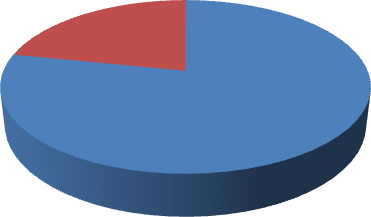 （图 3：支出决算结构图） 四、财政拨款收入支出决算总体情况说明2021 年度财政拨款收、支总计均为 3,270.22 万元。与 2020年相比，财政拨款收、支总计各减少 22.1 万元，下降 0.67%。主要变动原因是项目支出减少。（图 4：财政拨款收、支决算总计变动情况） 五、一般公共预算财政拨款支出决算情况说明（一）一般公共预算财政拨款支出决算总体情况2021 年度一般公共预算财政拨款支出 3,270.22 万元,占本年支出合计的 100%。与 2020 年相比，一般公共预算财政拨款支出减少 22.11 万元，下降 0.67%。主要变动原因是项目支出减少。（图 5：一般公共预算财政拨款支出决算变动情况）（二）一般公共预算财政拨款支出决算结构情况2021 年度一般公共预算支出决算数为 3,270.22 万元，完成预算 100%。其中：2021 年度一般公共预算支出决算数为 3,270.22 万元，完成预算 100%。其中：教育支出（类）支出 2,802.31 万元，占 85.69%； 社会保障和就业支出（类）支出 213.07 万元，占 6.52%；卫生健康支出（类）支出 73.36 万元，占 2.24%；住房保障支出（类） 支出 181.48 万元，占 5.55%。（图 6：一般公共预算财政拨款支出决算结构）（三）一般公共预算财政拨款支出决算具体情况2021 年度一般公共预算支出决算数为 3,270.22 万元，完成预算 100%。其中：教育支出（类）教育管理事务（款）其他教育管理事务支出（项）:支出决算为 16.9 万元，完成预算 100%。教育支出（类）普通教育（款）小学教育（项）:支出决算为 1,275.42 万元，完成预算 100%。教育支出（类）普通教育（款）初中教育（项）:支出决算为 822.05 万元，完成预算 100%。教育支出（类）普通教育（款）其他普通教育支出（项）:支出决算为 1.5 万元，完成预算 100%。教育支出（类）特殊教育（款）其他特殊教育支出（项）:支出决算为 4.68 万元，完成预算 100%。教育支出（类）教育费附加安排的支出（款）其他教育费附加安排的支出（项）:支出决算为 112.02 万元，完成预算 100%。7.教育支出（类）其他教育支出（款）其他教育支出（项）:支出决算为 569.74 万元，完成预算 100%。社会保障和就业支出（类）行政事业单位养老支出（款） 机关事业单位基本养老保险缴费支出（项）:支出决算为 142.05 万元，完成预算 100%。社会保障和就业支出（类）行政事业单位养老支出（款） 机关事业单位职业年金缴费支出（项）:支出决算为 71.02 万元， 完成预算 100%。卫生健康支出（类）行政事业单位医疗（款）事业单位医疗（项）:支出决算为 73.36 万元，完成预算 100%。住房保障支出（类）住房改革支出（款）住房公积金（项）:支出决算为 181.48 万元，完成预算 100%。六、一般公共预算财政拨款基本支出决算情况说明2021 年一般公共预算财政拨款基本支出 2,557.60 万元,其中：人员经费 2,255.01 万元，主要包括：基本工资、津贴补贴、奖金、伙食补助费、绩效工资、机关事业单位基本养老保险缴费、 职业年金缴费、其他社会保障缴费、其他工资福利支出、离休费、 退休费、抚恤金、生活补助、医疗费补助、奖励金、住房公积金、 其他对个人和家庭的补助支出等。公用经费 302.59 万元，主要包括：办公费、印刷费、咨询费、手续费、水费、电费、邮电费、取暖费、物业管理费、差旅费、 因公出国（境）费用、维修（护）费、租赁费、会议费、培训费、公务接待费、劳务费、委托业务费、工会经费、福利费、公务用 车运行维护费、其他交通费用、税金及附加费用、其他商品和服 务支出、办公设备购置、专用设备购置、信息网络及软件购置更 新、其他资本性支出等。七、"三公"经费财政拨款支出决算情况说明（一）“三公”经费财政拨款支出决算总体情况说明2021 年无“三公”经费财政拨款预算数。（二）“三公”经费财政拨款支出决算具体情况说明2021  年“三公”经费财政拨款支出决算中，因公出国（境）费支出决算 0 万元，占 0%；公务用车购置及运行维护费支出决算 0万元，占 0%；公务接待费支出决算 0 万元，占 0%。因公出国（境）经费预算为 0 万元，支出决算为 0 万元， 完成预算的100%。决算数与预算数持平。全年安排因公出国（境） 团组 0 次，出国（境）0 人。因公出国（境）支出决算与 2020 年持平。公务用车购置及运行维护费预算为 0 万元，支出决算为 0 万元，完成预算的 100%。决算数与预算数持平。公务用车购置及运行维护费支出决算与 2020 年持平。其中：公务用车购置支出 0 万元。全年按规定更新购置公务用车 0 辆，金额 0 万元，其中：轿车 0 辆、金额 0 万元，越野车0 辆、金额 0 万元，载客汽车 0 辆、金额 0 万元。截至 2021 年 12月底，单位共有公务用车 0 辆，其中：轿车 0 辆、越野 0 辆、载客汽车 0 辆。公务用车运行维护费支出 0 万元。公务接待费支出预算为 0 万元，支出决算为 0 万元，完成预算的 100%。决算数与预算数持平。公务接待费支出决算与 2020年持平。其中：国内公务接待支出 0 万元。2021 年本部门无外事接待支出。八、政府性基金预算支出决算情况说明2021 年本部门无政府性基金预算财政拨款支出。九、国有资本经营预算支出决算情况说明2021 年本部门无国有资本经营预算财政拨款支出。十、预算绩效管理情况说明2021 年本部门未开展绩效管理工作。十一、其他重要事项的情况说明（一）机关运行经费支出情况2021 年度成都市温江区万春学校机关运行经费支出 0 万元,与 2020 年决算数持平。（二）政府采购支出情况2021 年,成都市温江区万春学校政府采购支出总额36.39 万元,其中：政府采购货物支出 36.39 万元、政府采购工程支出 0 万元、政府采购服务支出 0 万元。授予中小企业合同金额 36.39 万元,占政府采购支出总额的 100%,其中：授予小微企业合同金额 36.39 万元，占政府采购支出总额的 100%。（三）国有资产占有使用情况截至 2021 年 12 月 31 日，成都市温江区万春学校共有车辆 0辆，其中：副部（省）级及以上领导用车 0 辆、主要领导干部用车 0 辆、机要通信用车 0 辆、应急保障用车 0 辆、执法执勤用车0 辆、特种专业技术用车 0 辆、离退休干部用车 0 辆、其他用车 0辆。单价 50 万元以上通用设备 0 台（套），单价 100 万元以上专用设备 0 台（套）。第三部分 名词解释财政拨款收入：指单位从同级财政部门取得的财政预算资金。事业收入：指事业单位开展专业业务活动及辅助活动取得的收入。其他收入：指单位取得的除上述收入以外的各项收入。用事业基金弥补收支差额：指事业单位在当年的财政拨款收入、事业收入、经营收入、其他收入不足以安排当年支出的情 况下，使用以前年度积累的事业基金（事业单位当年收支相抵后 按国家规定提取、用于弥补以后年度收支差额的基金）弥补本年 度收支缺口的资金。年初结转和结余：指以前年度尚未完成、结转到本年按有关规定继续使用的资金。结余分配：指事业单位按照事业单位会计制度的规定从非财政补助结余中分配的事业基金和职工福利基金等。7、年末结转和结余：指单位按有关规定结转到下年或以后年度继续使用的资金。社会保障和就业（类）行政事业单位离退休（款）机关事业单位基本养老保险缴费支出（项）：反映机关事业单位实施养老 保险制度由单位实际缴纳的基本养老保险费支出。社会保障和就业（类）行政事业单位离退休（款）机关事业单位职业年金缴费支出（项）：反映机关事业单位实施养老保险 制度由单位实际缴纳的职业年金支出。卫生健康支出（类）行政事业单位医疗（款）事业单位医疗（项）：指财政部门安排的事业单位基本医疗保险缴费经费，未 参加医疗保险的事业单位的公费医疗经费，按国家规定享受离休 人员待遇的医疗经费。住房保障支出（类）住房改革支出（款）住房公积金（项）：指行政事业单位按人力资源和社会保障部、财政部规定的基本工 资和津贴补贴以及规定比例为职工缴纳的住房公积金。教育支出（类）教育管理事务（款）行政运行（教育管理事务）（项）：反映行政单位（包括实行公务员管理的事业单位）的基本支出。教育支出（类）教育管理事务（款）其他教育管理事务支出（项）：反映除上述项目以外其他用于教育管理事务方面的支出。教育支出（类）普通教育（款）学前教育（项）：反映各部门举办的学前教育支出。教育支出（类）普通教育（款）小学教育（项）：反映各部门举办的小学教育支出。政府各部门对社会中介组织等举办的 小学的资助，如各类捐赠、补贴等，也在本科目中反映。教育支出（类）普通教育（款）初中教育（项）：反映各部门举办的初中教育支出。政府各部门对社会中介组织等举办的 初中教育的资助，如捐赠、补贴等，也在本科目中反映。教育支出（类）普通教育（款）高中教育（项）：反映各部门举办的高级中学教育支出。政府各部门对社会中介组织等举办的高级中学的资助，如捐赠、补贴等，也在本科目中反映。教育支出（类）职业教育（款）中等职业教育（项）：反映各部门（不含人力资源社会保障部门）举办的中等职业学校支 出。教育支出（类）职业教育（款）其他职业教育支出（项）：反映除上述项目以外其他用于职业教育方面的支出。教育支出（类）成人教育（款）其他成人教育支出（项）：反映其他用于成人教育方面的支出。教育支出（类）特殊教育（款）特殊学校教育（项）：反映各部门举办盲童学校、聋哑学校、智力落后儿童学校、其他生 理缺陷儿童学校的支出。教育支出（类）特殊教育（款）其他特殊教育支出（项）：反映其他用于特殊教育方面的支出。教育支出（类）进修及培训（款）教师进修（项）：反映教师进修、师资培训支出。教育支出（类）教育费附加安排的支出（款）其他教育费附加安排的支出（项）：反映其他用于教育附加支出。教育支出（类）其他教育支出（款）其他教育支出（项）：反映其他用于教育方面的支出。基本支出：指为保障机构正常运转、完成日常工作任务而发生的人员支出和公用支出。项目支出：指在基本支出之外为完成特定行政任务和事业发展目标所发生的支出。经营支出：指事业单位在专业业务活动及其辅助活动之外开展非独立核算经营活动发生的支出。“三公”经费：指部门用财政拨款安排的因公出国（境）费、 公务用车购置及运行费和公务接待费。其中，因公出国（境）费 反映单位公务出国（境）的国际旅费、国外城市间交通费、住宿 费、伙食费、培训费、公杂费等支出；公务用车购置及运行费反 映单位公务用车车辆购置支出（含车辆购置税）及租用费、燃料 费、维修费、过路过桥费、保险费等支出；公务接待费反映单位 按规定开支的各类公务接待（含外宾接待）支出。机关运行经费：为保障行政单位（含参照公务员法管理的事业单位）运行用于购买货物和服务的各项资金，包括办公及印 刷费、邮电费、差旅费、会议费、福利费、日常维修费、专用材 料及一般设备购置费、办公用房水电费、办公用房取暖费、办公 用房物业管理费、公务用车运行维护费以及其他费用。第四部分 附	件无第五部分 附	表一、收入支出决算总表二、收入决算表三、支出决算表四、财政拨款收入支出决算总表五、财政拨款支出决算明细表六、一般公共预算财政拨款支出决算表七、一般公共预算财政拨款支出决算明细表八、一般公共预算财政拨款基本支出决算表九、一般公共预算财政拨款项目支出决算表十、一般公共预算财政拨款“三公”经费支出决算表十一、政府性基金预算财政拨款收入支出决算表十二、政府性基金预算财政拨款“三公”经费支出决算表十三、国有资本经营预算财政拨款收入支出决算表十四、国有资本经营预算财政拨款支出决算表附件：2021年度部门决算公开表预算代码： 605629部门名称：成都市温江区万春学校部门：成都市温江区万春学校收入支出决算总表2021年度财决公开01表金额单位：万元注：1.本表反映部门本年度的总收支和年末结转结余情况。2.本套报表金额单位转换时可能存在尾数误差。— 1 —收入决算表部门：成都市温江区万春学校2021年度财决公开02表金额单位：万元注：本表以“万元”为金额单位（保留两位小数）； 本表反映部门本年度取得的各项收入情况。—2.1 —部门：成都市温江区万春学校支出决算表2021年度财决公开03表金额单位：万元注：本表以“万元”为金额单位（保留两位小数），反映部门本年度各项支出情况。部门：成都市温江区万春学校财政拨款收入支出决算总表2021年度财决公开04表金额单位：万元注：本表以“万元”为金额单位（保留两位小数），反映部门本年度一般公共预算财政拨款、政府性基金预算财政拨款和国有资本经营预算财政拨款的总收支和年末结转结余情况。— 4 —部门：成都市温江区万春学校财政拨款支出决算明细表2021年度财决公开05表金额单位：万元部门：成都市温江区万春学校财政拨款支出决算明细表2021年度财决公开05表金额单位：万元注：本表以“万元”为金额单位（保留两位小数），反映部门本年度财政拨款实际支出情况。部门：成都市温江区万春学校财政拨款支出决算明细表2021年度财决公开05表金额单位：万元部门：成都市温江区万春学校财政拨款支出决算明细表2021年度财决公开05表金额单位：万元注：本表以“万元”为金额单位（保留两位小数），反映部门本年度财政拨款实际支出情况。部门：成都市温江区万春学校一般公共预算财政拨款支出决算表2021年度财决公开06表金额单位：万元注：本表以“万元”为金额单位（保留两位小数），反映部门本年度一般公共预算财政拨款实际支出情况。— 6.1 —部门：成都市温江区万春学校一般公共预算财政拨款支出决算表2021年度财决公开06表金额单位：万元注：本表以“万元”为金额单位（保留两位小数），反映部门本年度一般公共预算财政拨款实际支出情况。— 6.2 —部门：成都市温江区万春学校一般公共预算财政拨款支出决算明细表2021年度财决公开07表金额单位：万元注：本表以“万元”为金额单位（保留两位小数），反映部门本年度一般公共预算财政拨款实际支出情况。部门：成都市温江区万春学校一般公共预算财政拨款支出决算明细表2021年度财决公开07表金额单位：万元注：本表以“万元”为金额单位（保留两位小数），反映部门本年度一般公共预算财政拨款实际支出情况。部门：成都市温江区万春学校一般公共预算财政拨款支出决算明细表2021年度财决公开07表金额单位：万元注：本表以“万元”为金额单位（保留两位小数），反映部门本年度一般公共预算财政拨款实际支出情况。部门：成都市温江区万春学校一般公共预算财政拨款支出决算明细表2021年度财决公开07表金额单位：万元注：本表以“万元”为金额单位（保留两位小数），反映部门本年度一般公共预算财政拨款实际支出情况。部门：成都市温江区万春学校一般公共预算财政拨款支出决算明细表2021年度财决公开07表金额单位：万元注：本表以“万元”为金额单位（保留两位小数），反映部门本年度一般公共预算财政拨款实际支出情况。部门：成都市温江区万春学校一般公共预算财政拨款支出决算明细表2021年度财决公开07表金额单位：万元注：本表以“万元”为金额单位（保留两位小数），反映部门本年度一般公共预算财政拨款实际支出情况。部门：成都市温江区万春学校一般公共预算财政拨款支出决算明细表2021年度财决公开07表金额单位：万元注：本表以“万元”为金额单位（保留两位小数），反映部门本年度一般公共预算财政拨款实际支出情况。部门：成都市温江区万春学校一般公共预算财政拨款支出决算明细表2021年度财决公开07表金额单位：万元注：本表以“万元”为金额单位（保留两位小数），反映部门本年度一般公共预算财政拨款实际支出情况。部门：成都市温江区万春学校一般公共预算财政拨款支出决算明细表2021年度财决公开07表金额单位：万元注：本表以“万元”为金额单位（保留两位小数），反映部门本年度一般公共预算财政拨款实际支出情况。部门：成都市温江区万春学校一般公共预算财政拨款支出决算明细表2021年度财决公开07表金额单位：万元注：本表以“万元”为金额单位（保留两位小数），反映部门本年度一般公共预算财政拨款实际支出情况。部门：成都市温江区万春学校一般公共预算财政拨款支出决算明细表2021年度财决公开07表金额单位：万元注：本表以“万元”为金额单位（保留两位小数），反映部门本年度一般公共预算财政拨款实际支出情况。一般公共预算财政拨款支出决算明细表部门：成都市温江区万春学校2021年度财决公开07表金额单位：万元注：本表以“万元”为金额单位（保留两位小数），反映部门本年度一般公共预算财政拨款实际支出情况。部门：成都市温江区万春学校一般公共预算财政拨款基本支出决算表财决公开08表金额单位：万元注：本表以“万元”为金额单位（保留两位小数），反映部门本年度一般公共预算财政拨款基本支出明细情况。— 8 —部门：成都市温江区万春学校一般公共预算财政拨款项目支出决算表2021年度财决公开09表金额单位：万元注：本表以“万元”为金额单位（保留两位小数），反映部门本年度一般公共预算财政拨款项目支出收支明细情况。部门：成都市温江区万春学校一般公共预算财政拨款“三公”经费支出决算表2021年度财决公开10表金额单位：万元注：本表已“万元”为金额单位（保留两位小数），反映部门本年度一般公共预算财政拨款“三公”经费支出预决算情况。其中，预算数为一般公共预算财政拨款“三公”经费全年    预算数，反映按规定程序调整后的预算数；决算数是包括当年一般公共预算财政拨款和以前年度结转结余资金安排的实际支出；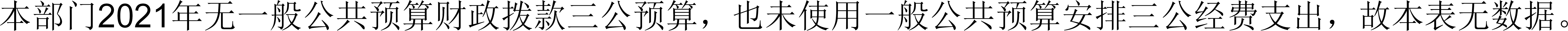 部门：成都市温江区万春学校政府性基金预算财政拨款收入支出决算表2021年度财决公开11表金额单位：万元注：本表以“万元”为金额单位（保留两位小数），反映部门本年度政府性预算财政拨款收入、支出及结转和结余情况。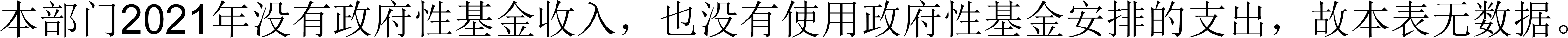 部门：成都市温江区万春学校政府性基金预算财政拨款“三公”经费支出决算表2021年度财决公开12表金额单位：万元注：本表已“万元”为金额单位（保留两位小数），反映部门本年度政府性基金预算财政拨款“三公”经费支出预决算情况。其中，预算数为政府性基金预算财政拨款“三   公”经费全年预算数，反映按规定程序调整后的预算数；决算数是包括当年政府性基金预算财政拨款和以前年度结转结余资金安排的实际支出。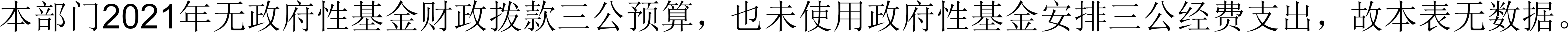 部门：成都市温江区万春学校国有资本经营预算财政拨款收入支出决算表2021年度财决公开13表金额单位：万元注：本表以“万元”为金额单位（保留两位小数），反映部门本年度国有资本经营预算财政拨款支出情况；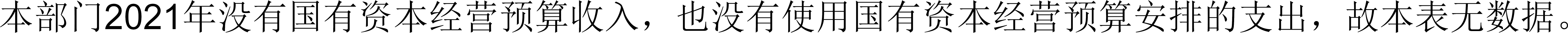 部门：成都市温江区万春学校国有资本经营预算财政拨款支出决算表2021年度财决公开14表金额单位：万元注：本表反映部门本年度国有资本经营预算财政拨款支出情况。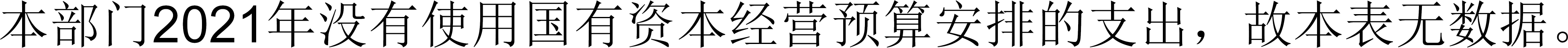 姓名类别级别等级方德春论文市级二等奖华远桂论文市级三等奖罗玉琴论文市级二等奖毛羽升论文区级一等奖杨凤论文市级三等奖赵亚红论文市级二等奖谭凤明荣誉区级优秀班主任谭凤明荣誉市级先进班级体杨凤荣誉市级说课评选一等奖张晨宇荣誉市级说课评选一等奖赵亚红荣誉区级青年岗位能手收入支出项目行次决算数项目行次决算数栏次1栏次2一、一般公共预算财政拨款收入一、一般公共预算财政拨款收入13,270.22一、一般公共服务支出一、一般公共服务支出32二、政府性基金预算财政拨款二、政府性基金预算财政拨款2二、外交支出二、外交支出33三、国有资本经营预算财政拨款收入三、国有资本经营预算财政拨款收入3三、国防支出三、国防支出34四、上级补助收入四、上级补助收入4四、公共安全支出四、公共安全支出35五、事业收入五、事业收入50.10五、教育支出五、教育支出362,802.40六、经营收入六、经营收入6六、科学技术支出六、科学技术支出37七、附属单位上缴收入七、附属单位上缴收入7七、文化旅游体育与传媒支出七、文化旅游体育与传媒支出38八、其他收入八、其他收入8八、社会保障和就业支出八、社会保障和就业支出39213.079九、卫生健康支出九、卫生健康支出4073.3610十、节能环保支出十、节能环保支出4111十一、城乡社区支出十一、城乡社区支出4212十二、农林水支出十二、农林水支出4313十三、交通运输支出十三、交通运输支出4414十四、资源勘探工业信息等支出十四、资源勘探工业信息等支出4515十五、商业服务业等支出十五、商业服务业等支出4616十六、金融支出十六、金融支出4717十七、援助其他地区支出十七、援助其他地区支出4818十八、自然资源海洋气象等支出十八、自然资源海洋气象等支出4919十九、住房保障支出十九、住房保障支出50181.4820二十、粮油物资储备支出二十、粮油物资储备支出5121二十一、国有资本经营预算支出二十一、国有资本经营预算支出5222二十二、灾害防治及应急管理支出二十二、灾害防治及应急管理支出5323二十三、其他支出二十三、其他支出5424二十四、债务还本支出二十四、债务还本支出5525二十五、债务付息支出二十五、债务付息支出5626二十六、抗疫特别国债安排的支出二十六、抗疫特别国债安排的支出57本年收入合计本年收入合计273,270.32本年支出合计本年支出合计583,270.32使用非财政拨款结余使用非财政拨款结余28结余分配结余分配59年初结转和结余年初结转和结余29年末结转和结余年末结转和结余603061总计313,270.32总计623,270.32科目编码科目编码科目编码科目名称本年收入合计财政拨款收入上级补助收入事业收入经营收入附属单位上缴收入其他收入类款项栏	次1234567类款项合	计3,270.323,270.220.10205205205教育支出2,802.412,802.310.10205012050120501教育管理事务17.0016.900.10205019920501992050199其他教育管理事务支出17.0016.900.10205022050220502普通教育2,098.972,098.97205020220502022050202小学教育1,275.421,275.42205020320502032050203初中教育822.05822.05205029920502992050299其他普通教育支出1.501.50205072050720507特殊教育4.684.68205079920507992050799其他特殊教育支出4.684.68205092050920509教育费附加安排的支出112.02112.02205099920509992050999其他教育费附加安排的支出112.02112.02205992059920599其他教育支出569.74569.74205999920599992059999其他教育支出569.74569.74208208208社会保障和就业支出213.07213.07208052080520805行政事业单位养老支出213.07213.07208050520805052080505机关事业单位基本养老保险缴费支出142.05142.05208050620805062080506机关事业单位职业年金缴费支出71.0271.02210210210卫生健康支出73.3673.36210112101121011行政事业单位医疗73.3673.36210110221011022101102事业单位医疗73.3673.36221221221住房保障支出181.48181.48221022210222102住房改革支出181.48181.48221020122102012210201住房公积金181.48181.48科目编码科目编码科目编码科目名称本年支出合计基本支出项目支出上缴上级支出经营支出对附属单位补助支出类款项栏	次123456类款项合	计3,270.322,557.60712.72205205205教育支出2,802.412,089.69712.71205012050120501教育管理事务17.0017.00205019920501992050199其他教育管理事务支出17.0017.00205022050220502普通教育2,098.972,085.0113.95205020220502022050202小学教育1,275.421,265.579.84205020320502032050203初中教育822.05819.442.61205029920502992050299其他普通教育支出1.501.50205072050720507特殊教育4.684.68205079920507992050799其他特殊教育支出4.684.68205092050920509教育费附加安排的支出112.02112.02205099920509992050999其他教育费附加安排的支出112.02112.02205992059920599其他教育支出569.74569.74205999920599992059999其他教育支出569.74569.74208208208社会保障和就业支出213.07213.07208052080520805行政事业单位养老支出213.07213.07208050520805052080505机关事业单位基本养老保险缴费支出142.05142.05208050620805062080506机关事业单位职业年金缴费支出71.0271.02210210210卫生健康支出73.3673.36210112101121011行政事业单位医疗73.3673.36210110221011022101102事业单位医疗73.3673.36221221221住房保障支出181.48181.48221022210222102住房改革支出181.48181.48221020122102012210201住房公积金181.48181.48收	入收	入收	入支	出支	出支	出支	出支	出支	出项	目行次金额项	目行次合计一般公共预算财政拨款政府性基金预算财政拨款国有资本经营预算财政拨款栏	次1栏	次2345一、一般公共预算财政拨款13,270.22一、一般公共服务支出33二、政府性基金预算财政拨款2二、外交支出34三、国有资本经营预算财政拨款3三、国防支出354四、公共安全支出365五、教育支出372,802.302,802.306六、科学技术支出387七、文化旅游体育与传媒支出398八、社会保障和就业支出40213.07213.079九、卫生健康支出4173.3673.3610十、节能环保支出4211十一、城乡社区支出4312十二、农林水支出4413十三、交通运输支出4514十四、资源勘探工业信息等支出4615十五、商业服务业等支出4716十六、金融支出4817十七、援助其他地区支出4918十八、自然资源海洋气象等支出5019十九、住房保障支出51181.48181.4820二十、粮油物资储备支出5221二十一、国有资本经营预算支出5322二十二、灾害防治及应急管理支出5423二十三、其他支出5524二十四、债务还本支出5625二十五、债务付息支出5726二十六、抗疫特别国债安排的支出58本年收入合计273,270.22本年支出合计593,270.223,270.22年初财政拨款结转和结余28年末财政拨款结转和结余60一般公共预算财政拨款2961政府性基金预算财政拨款3062国有资本经营预算财政拨款3163总计323,270.22总计643,270.223,270.22项	目项	目行次合计一般公共预算财政拨款一般公共预算财政拨款一般公共预算财政拨款政府性基金预算财政拨款政府性基金预算财政拨款政府性基金预算财政拨款国有资本经营预算财政拨款国有资本经营预算财政拨款国有资本经营预算财政拨款经济分类科目编码科目名称行次合计小计基本支出项目支出小计基本支出项目支出小计基本支出项目支出经济分类科目编码合	计13,270.223,270.222,557.60712.62301工资福利支出21,999.591,999.591,999.5930101基本工资3503.67503.67503.6730102津贴补贴476.3376.3376.3330103奖金530106伙食补助费630107绩效工资7932.76932.76932.7630108机关事业单位基本养老保险费8142.05142.05142.0530109职业年金缴费971.0271.0271.0230110职工基本医疗保险缴费1073.3673.3673.3630111公务员医疗补助缴费1130112其他社会保障缴费1218.9218.9218.9230113住房公积金13181.48181.48181.4830114医疗费1430199其他工资福利支出15302商品和服务支出16920.44920.44274.59645.8530201办公费1726.5326.5321.694.8430202印刷费1811.1811.1811.1830203咨询费1930204手续费2030205水费213.833.833.8330206电费2210.5010.5010.5030207邮电费232.092.091.920.1730208取暖费2430209物业管理费2523.3523.3523.3530211差旅费269.109.108.110.9930212因公出国（境）费用2730213维修（护）费2876.0076.0072.433.5830214租赁费290.610.610.6130215会议费30项	目项	目行次合计一般公共预算财政拨款一般公共预算财政拨款一般公共预算财政拨款政府性基金预算财政拨款政府性基金预算财政拨款政府性基金预算财政拨款国有资本经营预算财政拨款国有资本经营预算财政拨款国有资本经营预算财政拨款经济分类科目编码科目名称行次合计小计基本支出项目支出小计基本支出项目支出小计基本支出项目支出经济分类科目编码合	计13,270.223,270.222,557.60712.6230216培训费317.837.836.441.3930217公务接待费3230218专用材料费3370.3770.3725.1045.2730224被装购置费3430225专用燃料费3530226劳务费36482.82482.824.44478.3830227委托业务费3730228工会经费3816.7416.7416.7430229福利费3930231公务用车运行维护费4030239其他交通费用413.153.152.131.0230240税金及附加费用4230299其他商品和服务支出43176.33176.3366.12110.20303对个人和家庭的补助44255.42255.42255.4230301离休费4530302退休费4630303退职（役）费4730304抚恤金486.086.086.0830305生活补助49249.26249.26249.2630306救济费5030307医疗费补助5130308助学金5230309奖励金530.090.090.0930310个人农业生产补贴5430311代缴社会保险费5530399其他个人和家庭的补助支出56项	目项	目行次合计一般公共预算财政拨款一般公共预算财政拨款一般公共预算财政拨款政府性基金预算财政拨款政府性基金预算财政拨款政府性基金预算财政拨款国有资本经营预算财政拨款国有资本经营预算财政拨款国有资本经营预算财政拨款经济分类科目编码科目名称行次合计小计基本支出项目支出小计基本支出项目支出小计基本支出项目支出经济分类科目编码合	计13,270.223,270.222,557.60712.62307债务利息及费用支出5730701国内债务付息5830702国外债务付息5930703国内债务发行费用6030704国外债务发行费用61309资本性支出（基本建设）6230901房屋建筑物购建6330902办公设备购置6430903专用设备购置6530905基础设施建设6630906大型修缮6730907信息网络及软件购置更新6830908物资储备6930913公务用车购置7030919其他交通工具购置7130921文物和陈列品购置7230922无形资产购置7330999其他基本建设支出74310资本性支出7594.7794.7728.0066.7731001房屋建筑物购建7631002办公设备购置7752.4552.4523.1429.3231003专用设备购置7835.2635.261.9733.2931005基础设施建设7931006大型修缮8031007信息网络及软件购置更新814.174.174.1731008物资储备8231009土地补偿8331010安置补助8431011地上附着物和青苗补偿8531012拆迁补偿8631013公务用车购置87项	目项	目行次合计一般公共预算财政拨款一般公共预算财政拨款一般公共预算财政拨款政府性基金预算财政拨款政府性基金预算财政拨款政府性基金预算财政拨款国有资本经营预算财政拨款国有资本经营预算财政拨款国有资本经营预算财政拨款经济分类科目编码科目名称行次合计小计基本支出项目支出小计基本支出项目支出小计基本支出项目支出经济分类科目编码合	计13,270.223,270.222,557.60712.6231019其他交通工具购置8831021文物和陈列品购置8931022无形资产购置9031099其他资本性支出912.892.892.89311对企业补助（基本建设）9231101资本金注入9331199其他对企业补助94312对企业补助9531201资本金注入9631203政府投资基金股权投资9731204费用补贴9831205利息补贴99312099其他对企业补助100313对社会保障基金补助10131302对社会保险基金补助10231303补充全国社会保障基金10331304对机关事业单位职业年金的补助104399其他支出10539906赠与10639907国家赔偿费用支出10739908对民间非营利组织和群众性自治组织补贴10839999其他支出109支出功能分类支出功能分类支出功能分类科目名称本年支出合计基本支出项目支出类款项科目名称本年支出合计基本支出项目支出类款项合	计3,270.222,557.60712.62205205205教育支出2,802.312,089.69712.61205012050120501教育管理事务16.9016.90205019920501992050199其他教育管理事务支出16.9016.90205022050220502普通教育2,098.972,085.0113.95205020220502022050202小学教育1,275.421,265.579.84205020320502032050203初中教育822.05819.442.61205029920502992050299其他普通教育支出1.501.50205072050720507特殊教育4.684.68205079920507992050799其他特殊教育支出4.684.68205092050920509教育费附加安排的支出112.02112.02205099920509992050999其他教育费附加安排的支出112.02112.02205992059920599其他教育支出569.74569.74205999920599992059999其他教育支出569.74569.74208208208社会保障和就业支出213.07213.07208052080520805行政事业单位养老支出213.07213.07208050520805052080505机关事业单位基本养老保险缴费支出142.05142.05208050620805062080506机关事业单位职业年金缴费支出71.0271.02210210210卫生健康支出73.3673.36支出功能分类支出功能分类支出功能分类科目名称本年支出合计基本支出项目支出类款项科目名称本年支出合计基本支出项目支出类款项合	计3,270.222,557.60712.62210112101121011行政事业单位医疗73.3673.36210110221011022101102事业单位医疗73.3673.36221221221住房保障支出181.48181.48221022210222102住房改革支出181.48181.48221020122102012210201住房公积金181.48181.48项	目项	目项	目项	目合计工资福利支出工资福利支出工资福利支出工资福利支出工资福利支出工资福利支出工资福利支出工资福利支出支出功能分类科目编码支出功能分类科目编码支出功能分类科目编码科目名称合计小计基本工资津贴补贴奖金伙食补助费绩效工资机关事业单位基本养老保险费职业年金缴费类款项栏	次123456789类款项合计3,270.221,999.59503.6776.33932.76142.0571.02205205205教育支出2,802.311,531.67503.6776.33932.76205012050120501教育管理事务16.90205019920501992050199其他教育管理事务支出16.90205022050220502普通教育2,098.971,531.67503.6776.33932.76205020220502022050202小学教育1,275.42888.56280.0645.13552.52205020320502032050203初中教育822.05643.11223.6131.20380.24205029920502992050299其他普通教育支出1.50205072050720507特殊教育4.68205079920507992050799其他特殊教育支出4.68205092050920509教育费附加安排的支出112.02205099920509992050999其他教育费附加安排的支出112.02205992059920599其他教育支出569.74205999920599992059999其他教育支出569.74208208208社会保障和就业支出213.07213.07142.0571.02208052080520805行政事业单位养老支出213.07213.07142.0571.02208050520805052080505机关事业单位基本养老保险缴费支出142.05142.05142.05208050620805062080506机关事业单位职业年金缴费支出71.0271.0271.02210210210卫生健康支出73.3673.36210112101121011行政事业单位医疗73.3673.36210110221011022101102事业单位医疗73.3673.36221221221住房保障支出181.48181.48221022210222102住房改革支出181.48181.48221020122102012210201住房公积金181.48181.48项	目项	目项	目项	目工资福利支出工资福利支出工资福利支出工资福利支出工资福利支出工资福利支出商品和服务支出商品和服务支出商品和服务支出支出功能分类科目编码支出功能分类科目编码支出功能分类科目编码科目名称职工基本医疗保险缴费公务员医疗补助缴费其他社会保障缴费住房公积金医疗费其他工资福利支出小计办公费印刷费类款项栏	次101112131415161718类款项合计73.3618.92181.48920.4426.5311.18205205205教育支出18.93920.4426.5311.18205012050120501教育管理事务16.90205019920501992050199其他教育管理事务支出16.90205022050220502普通教育18.93283.8721.9711.18205020220502022050202小学教育10.86178.868.557.33205020320502032050203初中教育8.07103.5113.423.85205029920502992050299其他普通教育支出1.50205072050720507特殊教育4.68205079920507992050799其他特殊教育支出4.68205092050920509教育费附加安排的支出45.25205099920509992050999其他教育费附加安排的支出45.25205992059920599其他教育支出569.744.56205999920599992059999其他教育支出569.744.56208208208社会保障和就业支出208052080520805行政事业单位养老支出208050520805052080505机关事业单位基本养老保险缴费支出208050620805062080506机关事业单位职业年金缴费支出210210210卫生健康支出73.36210112101121011行政事业单位医疗73.36210110221011022101102事业单位医疗73.36221221221住房保障支出181.48221022210222102住房改革支出181.48221020122102012210201住房公积金181.48项	目项	目项	目项	目商品和服务支出商品和服务支出商品和服务支出商品和服务支出商品和服务支出商品和服务支出商品和服务支出商品和服务支出商品和服务支出支出功能分类科目编码支出功能分类科目编码支出功能分类科目编码科目名称咨询费手续费水费电费邮电费取暖费物业管理费差旅费因公出国（境）费用类款项栏	次192021222324252627类款项合计3.8310.502.0923.359.10205205205教育支出3.8310.502.1023.369.10205012050120501教育管理事务0.170.99205019920501992050199其他教育管理事务支出0.170.99205022050220502普通教育3.8310.501.9323.368.11205020220502022050202小学教育2.835.001.2814.628.11205020320502032050203初中教育1.005.500.658.74205029920502992050299其他普通教育支出205072050720507特殊教育205079920507992050799其他特殊教育支出205092050920509教育费附加安排的支出205099920509992050999其他教育费附加安排的支出205992059920599其他教育支出205999920599992059999其他教育支出208208208社会保障和就业支出208052080520805行政事业单位养老支出208050520805052080505机关事业单位基本养老保险缴费支出208050620805062080506机关事业单位职业年金缴费支出210210210卫生健康支出210112101121011行政事业单位医疗210110221011022101102事业单位医疗221221221住房保障支出221022210222102住房改革支出221020122102012210201住房公积金项	目项	目项	目项	目商品和服务支出商品和服务支出商品和服务支出商品和服务支出商品和服务支出商品和服务支出商品和服务支出商品和服务支出商品和服务支出支出功能分类科目编码支出功能分类科目编码支出功能分类科目编码科目名称维修（护）费租赁费会议费培训费公务接待费专用材料费被装购置费专用燃料费劳务费类款项栏	次282930313233343536类款项合计76.000.617.8370.37482.82205205205教育支出76.010.617.8470.37482.82205012050120501教育管理事务0.273.079.98205019920501992050199其他教育管理事务支出0.273.079.98205022050220502普通教育67.750.616.4533.359.20205020220502022050202小学教育49.520.411.7220.395.30205020320502032050203初中教育18.230.204.7312.642.82205029920502992050299其他普通教育支出0.321.08205072050720507特殊教育4.68205079920507992050799其他特殊教育支出4.68205092050920509教育费附加安排的支出3.5832.63205099920509992050999其他教育费附加安排的支出3.5832.63205992059920599其他教育支出1.121.32463.64205999920599992059999其他教育支出1.121.32463.64208208208社会保障和就业支出208052080520805行政事业单位养老支出208050520805052080505机关事业单位基本养老保险缴费支出208050620805062080506机关事业单位职业年金缴费支出210210210卫生健康支出210112101121011行政事业单位医疗210110221011022101102事业单位医疗221221221住房保障支出221022210222102住房改革支出221020122102012210201住房公积金项	目项	目项	目项	目商品和服务支出商品和服务支出商品和服务支出商品和服务支出商品和服务支出商品和服务支出商品和服务支出对个人和家庭的补助对个人和家庭的补助支出功能分类科目编码支出功能分类科目编码支出功能分类科目编码科目名称委托业务费工会经费福利费公务用车运行维护费其他交通费用税金及附加费用其他商品和服务支出小计离休费类款项栏	次373839404142434445类款项合计16.743.15176.33255.42205205205教育支出16.743.15176.32255.43205012050120501教育管理事务1.021.40205019920501992050199其他教育管理事务支出1.021.40205022050220502普通教育16.742.1366.78255.43205020220502022050202小学教育9.632.1342.06180.00205020320502032050203初中教育7.1124.6275.43205029920502992050299其他普通教育支出0.10205072050720507特殊教育205079920507992050799其他特殊教育支出205092050920509教育费附加安排的支出9.04205099920509992050999其他教育费附加安排的支出9.04205992059920599其他教育支出99.10205999920599992059999其他教育支出99.10208208208社会保障和就业支出208052080520805行政事业单位养老支出208050520805052080505机关事业单位基本养老保险缴费支出208050620805062080506机关事业单位职业年金缴费支出210210210卫生健康支出210112101121011行政事业单位医疗210110221011022101102事业单位医疗221221221住房保障支出221022210222102住房改革支出221020122102012210201住房公积金项	目项	目项	目项	目对个人和家庭的补助对个人和家庭的补助对个人和家庭的补助对个人和家庭的补助对个人和家庭的补助对个人和家庭的补助对个人和家庭的补助对个人和家庭的补助对个人和家庭的补助支出功能分类科目编码支出功能分类科目编码支出功能分类科目编码科目名称退休费退职（役）费抚恤金生活补助救济费医疗费补助助学金奖励金个人农业生产补贴类款项栏	次464748495051525354类款项合计6.08249.260.09205205205教育支出6.08249.260.09205012050120501教育管理事务205019920501992050199其他教育管理事务支出205022050220502普通教育6.08249.260.09205020220502022050202小学教育179.960.04205020320502032050203初中教育6.0869.300.05205029920502992050299其他普通教育支出205072050720507特殊教育205079920507992050799其他特殊教育支出205092050920509教育费附加安排的支出205099920509992050999其他教育费附加安排的支出205992059920599其他教育支出205999920599992059999其他教育支出208208208社会保障和就业支出208052080520805行政事业单位养老支出208050520805052080505机关事业单位基本养老保险缴费支出208050620805062080506机关事业单位职业年金缴费支出210210210卫生健康支出210112101121011行政事业单位医疗210110221011022101102事业单位医疗221221221住房保障支出221022210222102住房改革支出221020122102012210201住房公积金项	目项	目项	目项	目对个人和家庭的补助对个人和家庭的补助债务利息及费用支出债务利息及费用支出债务利息及费用支出债务利息及费用支出债务利息及费用支出资本性支出（基本建设）资本性支出（基本建设）支出功能分类科目编码支出功能分类科目编码支出功能分类科目编码科目名称代缴社会保险费其他个人和家庭的补助支出小计国内债务付息国外债务付息国内债务发行费用国外债务发行费用小计房屋建筑物购建类款项栏	次555657585960616263类款项合计205205205教育支出205012050120501教育管理事务205019920501992050199其他教育管理事务支出205022050220502普通教育205020220502022050202小学教育205020320502032050203初中教育205029920502992050299其他普通教育支出205072050720507特殊教育205079920507992050799其他特殊教育支出205092050920509教育费附加安排的支出205099920509992050999其他教育费附加安排的支出205992059920599其他教育支出205999920599992059999其他教育支出208208208社会保障和就业支出208052080520805行政事业单位养老支出208050520805052080505机关事业单位基本养老保险缴费支出208050620805062080506机关事业单位职业年金缴费支出210210210卫生健康支出210112101121011行政事业单位医疗210110221011022101102事业单位医疗221221221住房保障支出221022210222102住房改革支出221020122102012210201住房公积金项	目项	目项	目项	目资本性支出（基本建设）资本性支出（基本建设）资本性支出（基本建设）资本性支出（基本建设）资本性支出（基本建设）资本性支出（基本建设）资本性支出（基本建设）资本性支出（基本建设）资本性支出（基本建设）支出功能分类科目编码支出功能分类科目编码支出功能分类科目编码科目名称办公设备购置专用设备购置基础设施建设大型修缮信息网络及软件购置更新物资储备公务用车购置其他交通工具购置文物和陈列品购置类款项栏	次646566676869707172类款项合计205205205教育支出205012050120501教育管理事务205019920501992050199其他教育管理事务支出205022050220502普通教育205020220502022050202小学教育205020320502032050203初中教育205029920502992050299其他普通教育支出205072050720507特殊教育205079920507992050799其他特殊教育支出205092050920509教育费附加安排的支出205099920509992050999其他教育费附加安排的支出205992059920599其他教育支出205999920599992059999其他教育支出208208208社会保障和就业支出208052080520805行政事业单位养老支出208050520805052080505机关事业单位基本养老保险缴费支出208050620805062080506机关事业单位职业年金缴费支出210210210卫生健康支出210112101121011行政事业单位医疗210110221011022101102事业单位医疗221221221住房保障支出221022210222102住房改革支出221020122102012210201住房公积金项	目项	目项	目项	目资本性支出（基本建设）资本性支出（基本建设）资本性支出资本性支出资本性支出资本性支出资本性支出资本性支出资本性支出支出功能分类科目编码支出功能分类科目编码支出功能分类科目编码科目名称无形资产购置其他基本建设支出小计房屋建筑物购建办公设备购置专用设备购置基础设施建设大型修缮信息网络及软件购置更新类款项栏	次737475767778798081类款项合计94.7752.4535.264.17205205205教育支出94.7752.4635.264.17205012050120501教育管理事务205019920501992050199其他教育管理事务支出205022050220502普通教育28.0023.141.97205020220502022050202小学教育28.0023.141.97205020320502032050203初中教育205029920502992050299其他普通教育支出205072050720507特殊教育205079920507992050799其他特殊教育支出205092050920509教育费附加安排的支出66.7729.3233.294.17205099920509992050999其他教育费附加安排的支出66.7729.3233.294.17205992059920599其他教育支出205999920599992059999其他教育支出208208208社会保障和就业支出208052080520805行政事业单位养老支出208050520805052080505机关事业单位基本养老保险缴费支出208050620805062080506机关事业单位职业年金缴费支出210210210卫生健康支出210112101121011行政事业单位医疗210110221011022101102事业单位医疗221221221住房保障支出221022210222102住房改革支出221020122102012210201住房公积金项	目项	目项	目项	目资本性支出资本性支出资本性支出资本性支出资本性支出资本性支出资本性支出资本性支出资本性支出支出功能分类科目编码支出功能分类科目编码支出功能分类科目编码科目名称物资储备土地补偿安置补助地上附着物和青苗补偿拆迁补偿公务用车购置其他交通工具购置文物和陈列品购置无形资产购置类款项栏	次828384858687888990类款项合计205205205教育支出205012050120501教育管理事务205019920501992050199其他教育管理事务支出205022050220502普通教育205020220502022050202小学教育205020320502032050203初中教育205029920502992050299其他普通教育支出205072050720507特殊教育205079920507992050799其他特殊教育支出205092050920509教育费附加安排的支出205099920509992050999其他教育费附加安排的支出205992059920599其他教育支出205999920599992059999其他教育支出208208208社会保障和就业支出208052080520805行政事业单位养老支出208050520805052080505机关事业单位基本养老保险缴费支出208050620805062080506机关事业单位职业年金缴费支出210210210卫生健康支出210112101121011行政事业单位医疗210110221011022101102事业单位医疗221221221住房保障支出221022210222102住房改革支出221020122102012210201住房公积金项	目项	目项	目项	目对企业补助对社会保障基金补助对社会保障基金补助对社会保障基金补助对社会保障基金补助其他支出其他支出其他支出其他支出其他支出支出功能分类科目编码支出功能分类科目编码支出功能分类科目编码科目名称其他对企业补助小计对社会保险基金补助补充全国社会保障基金对机关事业单位职业年金的补助小计赠与国家赔偿费用支出对民间非营利组织和群众性自治组织补贴其他支出类款项栏	次100101102103104105106107108109类款项合计205205205教育支出205012050120501教育管理事务205019920501992050199其他教育管理事务支出205022050220502普通教育205020220502022050202小学教育205020320502032050203初中教育205029920502992050299其他普通教育支出205072050720507特殊教育205079920507992050799其他特殊教育支出205092050920509教育费附加安排的支出205099920509992050999其他教育费附加安排的支出205992059920599其他教育支出205999920599992059999其他教育支出208208208社会保障和就业支出208052080520805行政事业单位养老支出208050520805052080505机关事业单位基本养老保险缴费支出208050620805062080506机关事业单位职业年金缴费支出210210210卫生健康支出210112101121011行政事业单位医疗210110221011022101102事业单位医疗221221221住房保障支出221022210222102住房改革支出221020122102012210201住房公积金人员经费人员经费人员经费公用经费公用经费公用经费公用经费公用经费公用经费科目编码科目名称决算数科目编码科目名称决算数科目编码科目名称决算数301工资福利支出1,999.59302商品和服务支出274.59307债务利息及费用支出30101基本工资503.6730201办公费21.6930701国内债务付息30102津贴补贴76.3330202印刷费11.1830702国外债务付息30103奖金30203咨询费30703国内债务发行费用30106伙食补助费30204手续费30704国外债务发行费用30107绩效工资932.7630205水费3.83310资本性支出28.0030108机关事业单位基本养老保险费142.0530206电费10.5031001房屋建筑物购建30109职业年金缴费71.0230207邮电费1.9231002办公设备购置23.1430110职工基本医疗保险缴费73.3630208取暖费31003专用设备购置1.9730111公务员医疗补助缴费30209物业管理费23.3531005基础设施建设30112其他社会保障缴费18.9230211差旅费8.1131006大型修缮30113住房公积金181.4830212因公出国（境）费用31007信息网络及软件购置更新30114医疗费30213维修（护）费72.4331008物资储备30199其他工资福利支出30214租赁费0.6131009土地补偿303对个人和家庭的补助255.4230215会议费31010安置补助30301离休费30216培训费6.4431011地上附着物和青苗补偿30302退休费30217公务接待费31012拆迁补偿30303退职（役）费30218专用材料费25.1031013公务用车购置30304抚恤金6.0830224被装购置费31019其他交通工具购置30305生活补助249.2630225专用燃料费31021文物和陈列品购置30306救济费30226劳务费4.4431022无形资产购置30307医疗费补助30227委托业务费31099其他资本性支出2.8930308助学金30228工会经费16.74312对企业补助30309奖励金0.0930229福利费31201资本金注入30310个人农业生产补贴30231公务用车运行维护费31203政府投资基金股权投资30311代缴社会保险费30239其他交通费用2.1331204费用补贴30399其他个人和家庭的补助支出30240税金及附加费用31205利息补贴30299其他商品和服务支出66.12312099其他对企业补助399其他支出39906赠与39907国家赔偿费用支出39908对民间非营利组织和群众性自治组织补贴39999其他支出人员经费合计人员经费合计2,255.01公用经费合计公用经费合计公用经费合计公用经费合计公用经费合计302.59科目编码科目编码科目编码科目名称本年收入本年支出类款项科目名称本年收入本年支出类款项合	计712.62712.62205205205教育支出712.61712.61205012050120501教育管理事务16.9016.90205019920501992050199其他教育管理事务支出16.9016.90205022050220502普通教育13.9513.95205020220502022050202小学教育9.849.84205020320502032050203初中教育2.612.61205029920502992050299其他普通教育支出1.501.50205092050920509教育费附加安排的支出112.02112.02205099920509992050999其他教育费附加安排的支出112.02112.02205992059920599其他教育支出569.74569.74205999920599992059999其他教育支出569.74569.74预算数预算数预算数预算数预算数预算数决算数决算数决算数决算数决算数决算数合计因公出国（境）费用公务用车购置及运行费公务用车购置及运行费公务用车购置及运行费公务接待费合计因公出国（境）费公务用车购置及运行费公务用车购置及运行费公务用车购置及运行费公务接待费合计因公出国（境）费用小计公务用车购置费公务用车运行费公务接待费合计因公出国（境）费小计公务用车购置费公务用车运行费公务接待费科目编码科目编码科目编码科目名称年初结转和结余本年收入本年支出本年支出本年支出年末结转和结余科目编码科目编码科目编码科目名称年初结转和结余本年收入合计基本支出项目支出年末结转和结余类款项合	计预算数预算数预算数预算数预算数预算数决算数决算数决算数决算数决算数决算数合计因公出国（境）费用公务用车购置及运行费公务用车购置及运行费公务用车购置及运行费公务接待费合计因公出国（境）费用公务用车购置及运行费公务用车购置及运行费公务用车购置及运行费公务接待费合计因公出国（境）费用小计公务用车购置费公务用车运行费公务接待费合计因公出国（境）费用小计公务用车购置费公务用车运行费公务接待费项	目项	目项	目项	目年初结转和结余本年收入本年支出年末结转和结余科目编码科目编码科目编码科目名称年初结转和结余本年收入本年支出年末结转和结余类款项合	计项	目项	目项	目项	目本年支出本年支出本年支出科目编码科目编码科目编码科目名称合计基本支出项目支出类款项合	计